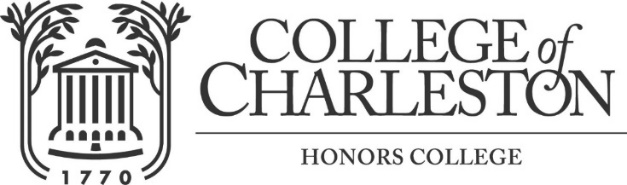 Student Name:BGS Section:Honors Engaged ProposalName of your community partner:What is the organization’s mission?In terms of programming and core activities, how does the organization go about achieving its mission in the Charleston community?Work with representatives from your organization and other Honors students in your project to determine a particularly critical aspect of your community partner’s mission. Discuss why this aspect is significant and how you will attempt to fulfill it throughout your engagement. NOTE: This is intended to be collaborative, so your answer may, and should, be similar to the answers of other students in your project.Describe your proposed weekly schedule, including all times you will commit weekly. NOTE: Keep in mind that this schedule will be for the entire academic year. There will be some flexibility in individual projects, but you will need to plan your spring schedule to accommodate your placement. 